СОБРАНИЕмуниципального образования«Холмский городской округ»                                         РЕШЕНИЕ               от 28.11.2019 г. № 21/6-159В соответствии с частью 7 статьи 8 Федерального закона от 25.12.2008 г.  № 273-ФЗ «О противодействии коррупции», частью 6 статьи 15 Федерального закона от 02.03.2007 г. № 25-ФЗ «О муниципальной службе в Российской Федерации», пунктом 6 Указа Президента Российской Федерации от 21.09.2009 г. № 1065 «О проверке достоверности и полноты сведений, представляемых гражданами, претендующими на замещение должностей федеральной государственной службы, и федеральными государственными служащими, и соблюдения федеральными государственными служащими требований к служебному поведению», статьей 3-2 Закона Сахалинской области от 06.07.2007 г. № 78-ЗО «Об отдельных вопросах муниципальной службы в Сахалинской области», руководствуясь частью 3 статьи 30 Устава муниципального образования «Холмский городской округ», Собрание муниципального образования «Холмский городской округ»РЕШИЛО:Настоящее решение определяет проведение проверки:достоверности и полноты сведений о доходах, об имуществе и обязательствах имущественного характера, представляемых в соответствии с Федеральным законом «О муниципальной службы в Российской Федерации» гражданами, претендующими на замещение должностей муниципальной службы в Собрании муниципального образования «Холмский городской округ» (далее по тексту – Собрание), включенных в перечень должностей муниципальной службы, утвержденный решением Собрания от 29.05.2019 г. № 12/6-98 «Об утверждении Перечня должностей муниципальной службы в Собрании муниципального образования «Холмский городской округ» в соответствии с которым на гражданина, претендующего на замещение данных должностей, налагается обязанность представлять представителю нанимателя (работодателю) сведения о своих доходах, имуществе и обязательствах имущественного характера, а также сведения о доходах, об имуществе и обязательствах имущественного характера своих супруги (супруга) и несовершеннолетних детей, и на муниципального служащего, замещающего данные должности, налагается обязанность представлять представителю нанимателя (работодателю) сведения о своих доходах, расходах, имуществе и обязательствах имущественного характера, а также сведения о доходах, расходах, об имуществе и обязательствах имущественного характера своих супруги (супруга) и несовершеннолетних детей» (далее по тексту – Перечень должностей) на отчетную дату, и муниципальными служащими, замещающими должности муниципальной службы в Собрании, включенные в Перечень должностей, за отчетный период и за два года, предшествующие отчетному периоду;достоверности и полноты сведений (в части, касающейся профилактики коррупционных правонарушений), представляемых гражданами при поступлении на муниципальную службу в Собрание в соответствии с нормативными правовыми актами Российской Федерации (далее по тексту – сведения, представляемые гражданами в соответствии с законодательством);соблюдения муниципальными служащими Собрания в течение трех лет, предшествующих поступлению информации, явившейся основанием для осуществления проверки, предусмотренной настоящим пунктом, ограничений и запретов, требований о предотвращении или урегулировании конфликта интересов, исполнения ими обязанностей, установленных Федеральным законом «О противодействии коррупции» и другими федеральными законами;в соответствии с Положением о проверке достоверности и полноты сведений о доходах, расходах, об имуществе и обязательствах имущественного характера, иных сведений, предоставляемых в соответствии с нормативными правовыми актами Российской Федерации, утвержденным Законом Сахалинской области от 06.07.2007 г. № 78-ЗО «Об отдельных вопросах муниципальной службы в Сахалинской области».Опубликовать настоящее решение в газете «Холмская панорама».Контроль за исполнением настоящего решения возложить на председателя Собрания муниципального образования «Холмский городской округ» (Е.И. Силкина).Глава муниципального образования«Холмский городской округ»            						А.А.Летечин                                                                   О проверке достоверности и полноты сведений о доходах, расходах, об имуществе и обязательствах имущественного характера, иных сведений, предоставляемых в соответствии с нормативными правовыми актами Российской Федерации 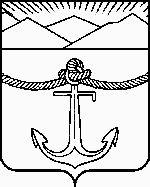 